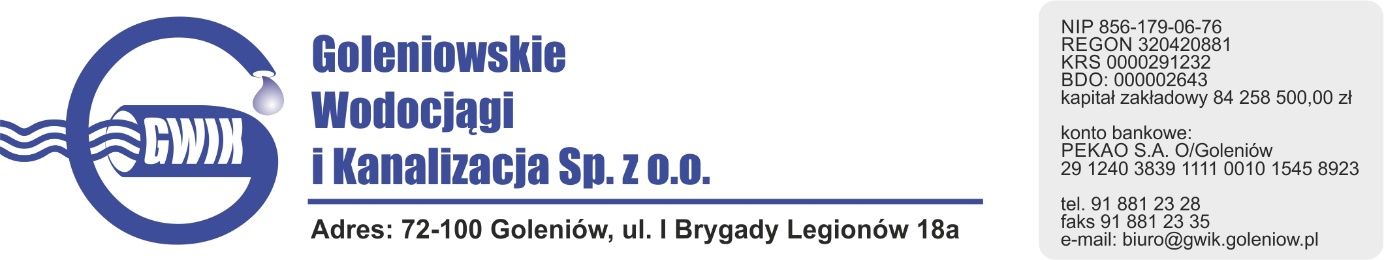 Goleniów, 14.09.2020OGŁOSZENIE O PRZERWIE W DOSTAWIE WODYGoleniowskie Wodociągi i Kanalizacja Spółka z o.o. w Goleniowie informuje, iż w związku z pracami na sieci wodociągowej w ul. Lipowej w Goleniowie w dniu: 16.09.2020 r. (środa) zostanie wstrzymana dostawa wody do odbiorców przy ulicy:- Cicha- Wrzosowa- Lipowa- Szczecińska nr: 16, 16a, 16b, 16c, 18, 20, 22, 24, 26, 28, 30a, 30b, 30c, 30d, 30e, 30f, 32, 32a- Piaskowa nr: 3, 5, 7, 9, 22a, 22b, 22c, 22d, 22e, 24a, 24b, 24c, 26a, 26b, 26c, 26d, 28a, 28b, 28c, 32a, 32b, 32c, 32d, 32e- Akacjowa nr: 3, 5a, 5b, 5c, 5d, 7a, 7b, 7c, 7d, 9a, 9b,9c,9d,9e,11a, 11b, 11c, 11d, 11ePlanowane godziny wstrzymania dostawy wody w godzinach od 800 do 1030  Godziny w/w prac mogą ulec zmianie.                                                                                 Przepraszamy za powyższe niedogodności.